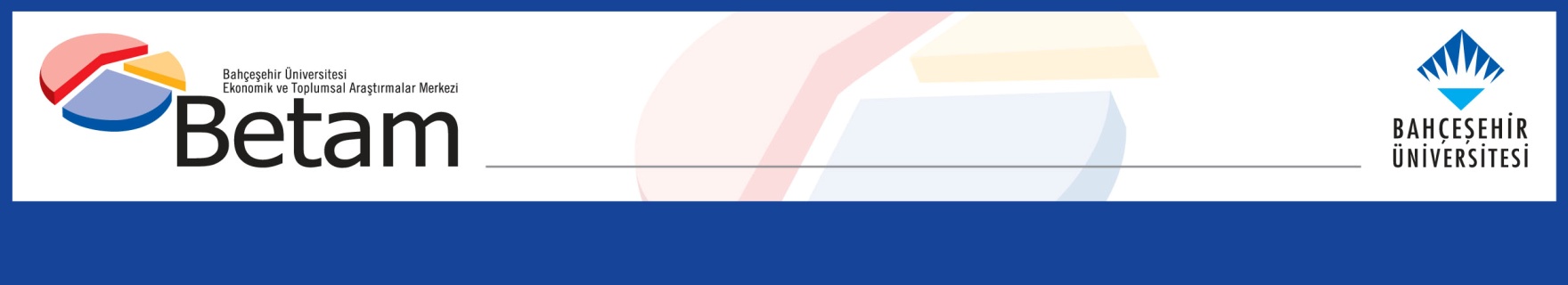 EMPLOYMENT IN SERVICES DECREASED UNEMPLOYMENTSeyfettin Gürsel* Gökçe Uysal  and Mine Durmaz Executive SummarySeasonally adjusted labor market data show that the nonagricultural unemployment rate decreased by 0.2 percentage points and is recorded as 13.2 percent in the period of June 2017. This is resulted from the acceleration of the increase in the non-agricultural employment in the period of June 2017 compared to the period of May 2017. In this period, there has been a significant increase in employment in services sector. According to seasonally adjusted labor market data, in looking at gender breakdown, the female unemployment rate remained constant while the male unemployment rate decreased.  Betam forecast model predicts that the non-agricultural unemployment rate will decline by 0.1 percentage points and will be 13.1 percent in the period of July 2017.Significant rise in the non-agricultural employment increase According to seasonally adjusted data, the nonagricultural labor force increased by 61 thousand and reached 26 million 135 thousand and the number of people employed in non-agricultural sectors increased by 105 thousand and reached 22 million 585 thousand in the period of June 2017 compared to the period of May 2017  (Figure 1, Table 1). While the number of people unemployed in nonagricultural sectors decreased by 44 thousand and is recoded as 3 million 450 thousand, the nonagricultural unemployment rate declined from 13.4 percent to 13.2 percent. Figure 1 Seasonally adjusted non-agricultural labor force, employment, and unemployment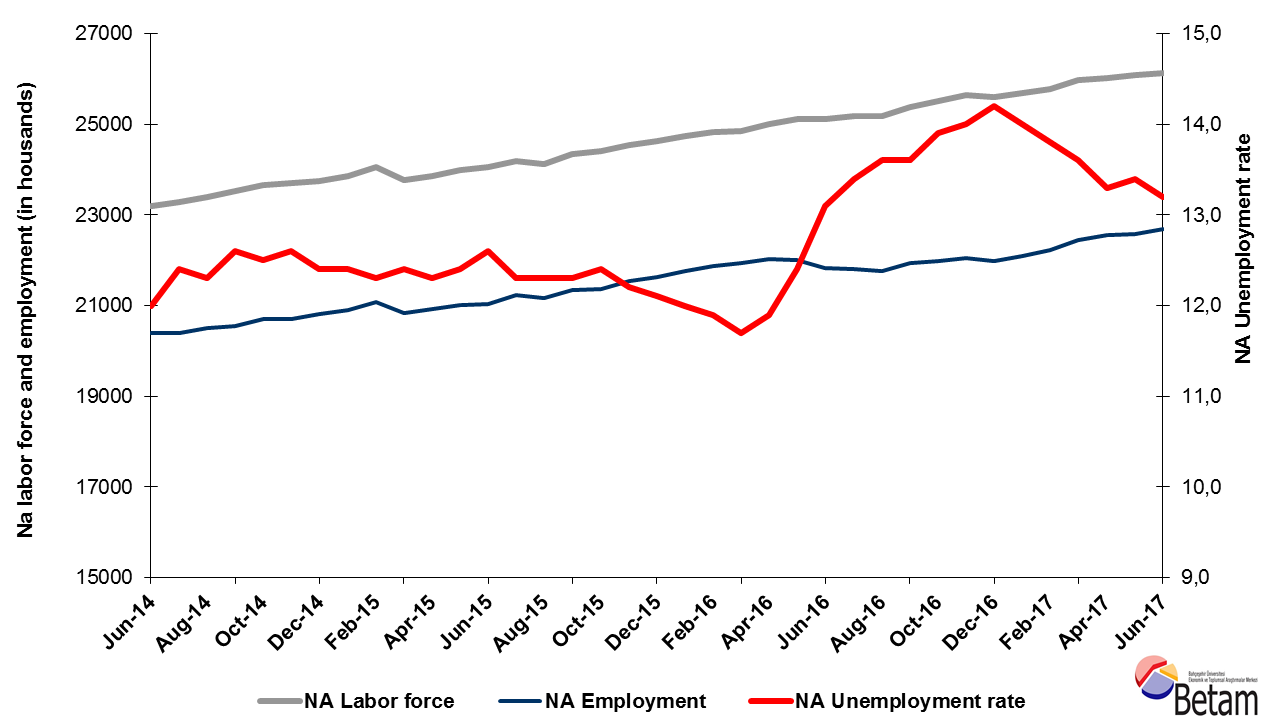 Source: Turkstat, BetamThe unemployment rate is expected to decline in the period of July 2017 
 Betam's forecasting model had predicted that the seasonally adjusted nonagricultural unemployment rate would decrease from 13.4 percent to 13.3 percent in the period of June 2017. The non-agricultural unemployment rate in June period decreased by 0.2 percentage points compared to the previous period and it recorded as 13.2 percent. Betam’s forecasting model predicts the seasonally adjusted July 2017 nonagricultural unemployment will decrease by 0.1 points and realize as 13.1 percent. Forecasting model details are available on Betam's website. Kariyer.net application per vacancy series used in the Betam forecasting model is depicted in Figure 1. Kariyer.net series is only one of the inputs of Betam forecast model. Indeed, several variables such as employment agency (İŞKUR) data, reel sector confidence index, capacity utilization rate are used in forecasting. Taken into account all these factors, Betam's forecasting model predicts that seasonally adjusted nonagricultural unemployment rate will continue to decrease in the period of July 2017. Figure 2 Seasonally adjusted nonagricultural unemployment rate and application per vacancy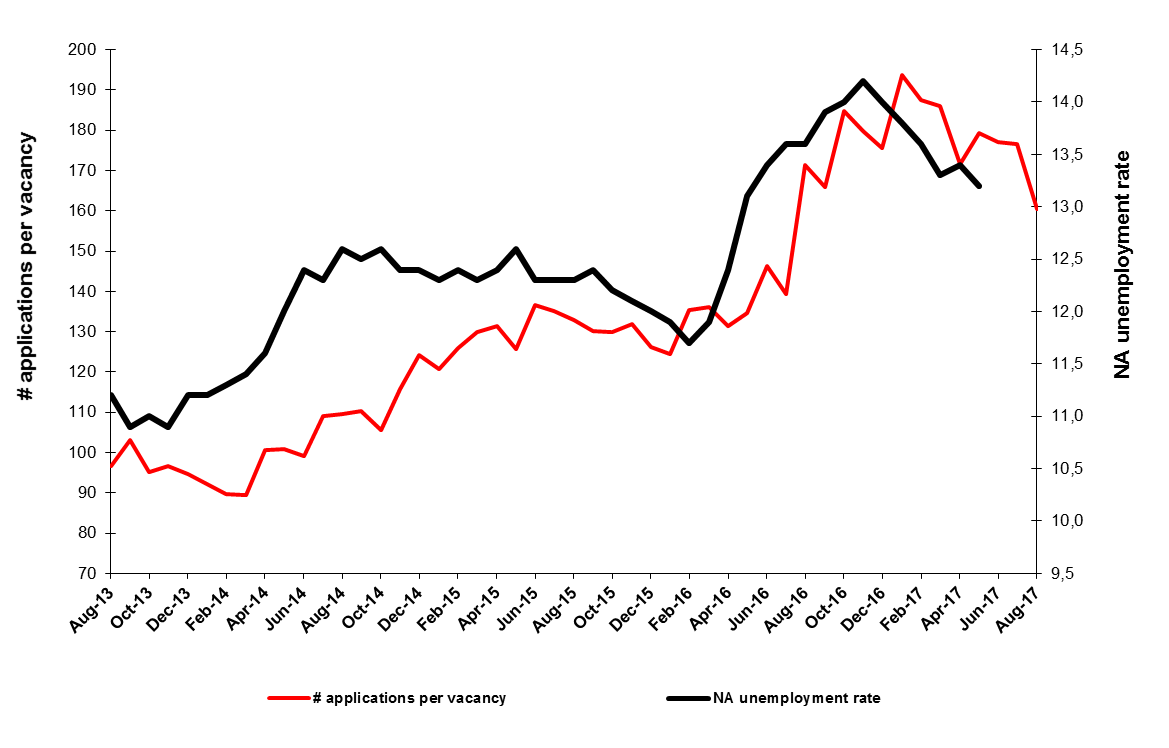 Source: Turkstat, BetamLarge increase in the employment of services According to seasonally adjusted sectoral labor market data, the employment in all sectors, except services sector, decreased in the period of June 2017 compared to the period of May 2017. Employment decreased by 8 thousand in agriculture, by 3 thousand in industry and by 6 thousand in construction. In services sector employment increased by 114 thousand in June 2017 compared to the previous period.   We observe that the decrease in the non-agricultural unemployment in June 2017 resulted from the increase in services sector employment. Figure 3 Employment by sectors (in thousands) 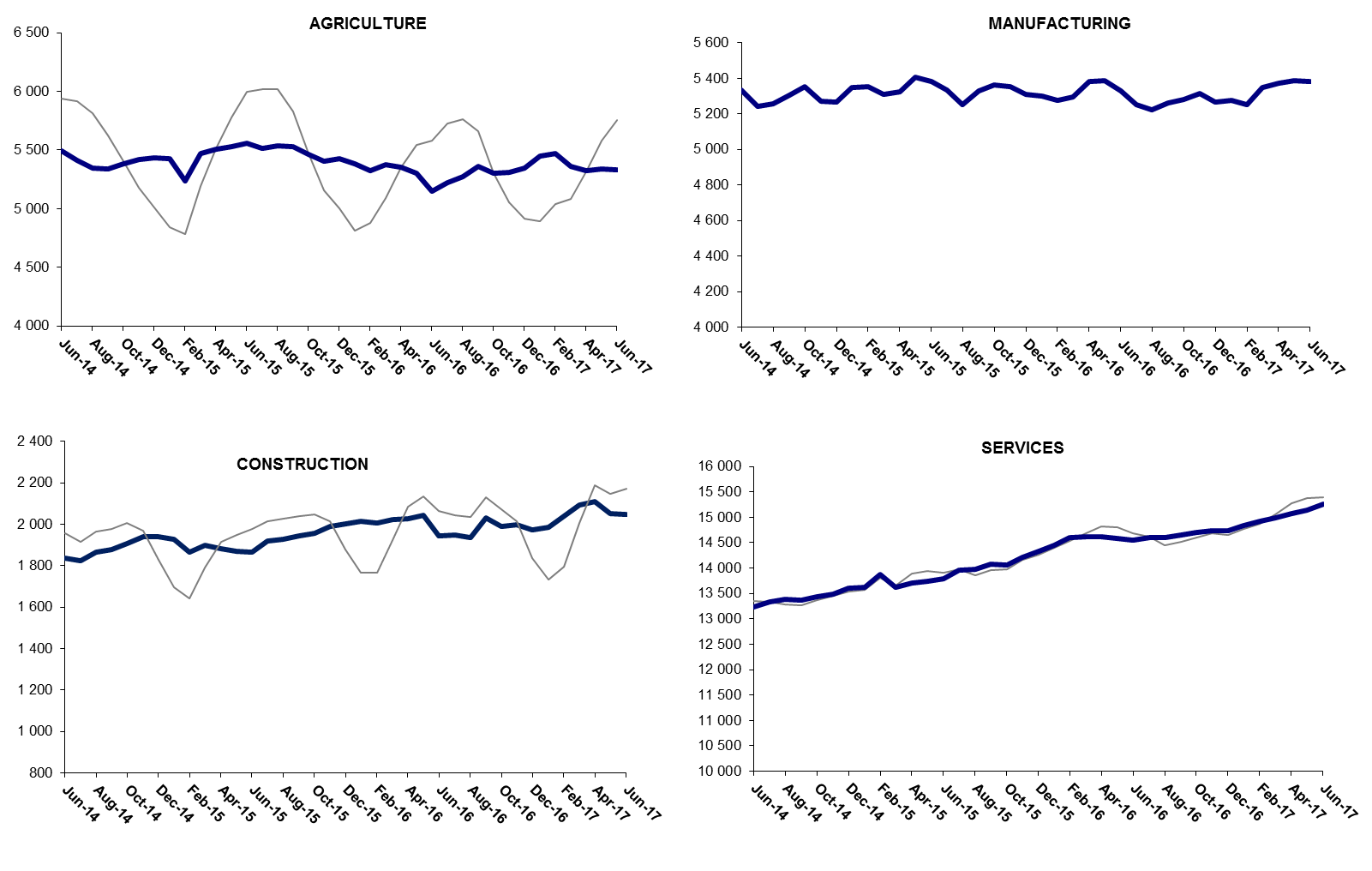 Source: Turkstat, BetamDecrease in year-on-year nonagricultural unemployment From May 2016 to June 2017 the nonagricultural labor force increased by 993 thousand (4.0 percent) and nonagricultural employment increased by 872 thousand (4.0 percent) (Figure 4). Thus, the number of non-agricultural unemployed increased by 121 thousand (4.0 percent) in the period of June 2017. The nonagricultural unemployment rate decreased to 11.7 percent. Then it started to soar in April 2016 and it increased to 14,2 percent in the January 2017. Although since January 2017 the unemployment tends to decrease at a slow pace, it is still high compared to the period of March 2016 (Table 1). Figure 4 Year-on-year changes in non-agricultural labor force, employment, and unemployment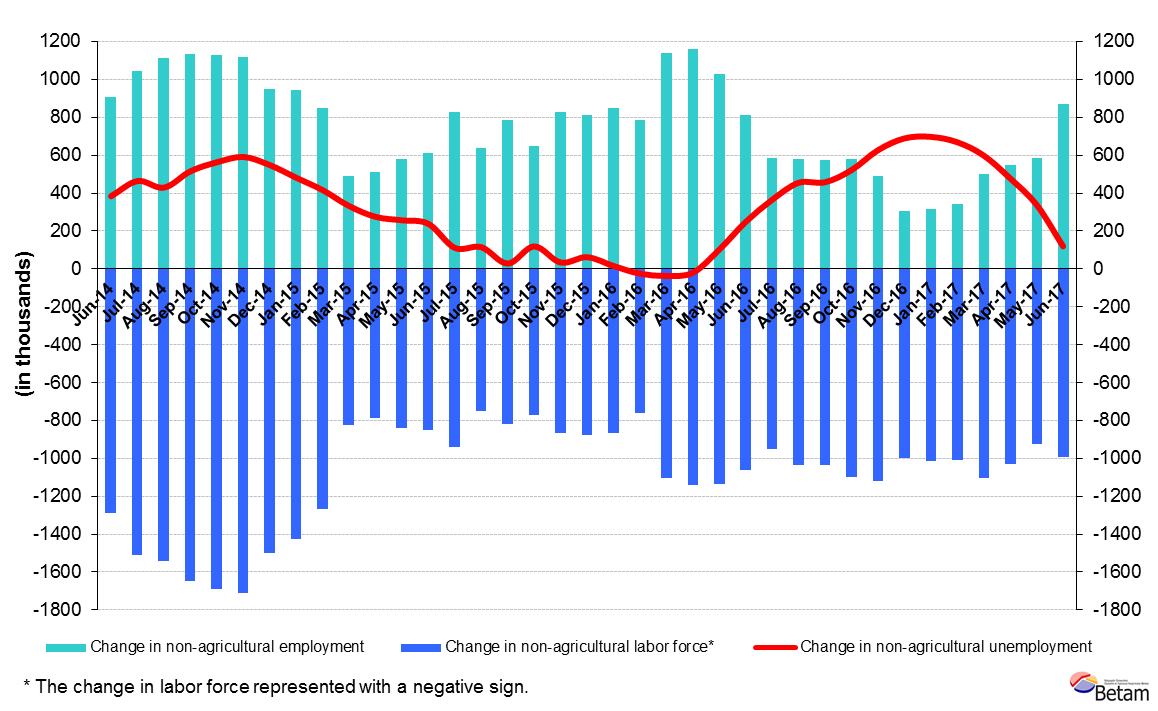 Source: Turkstat, BetamMale unemployment decreased, female unemployment remained constant Figure 5 shows the seasonally adjusted nonagricultural female and male unemployment rates. From May 2017 to June 2017, the male non-agricultural unemployment rate decreased by 0.1 percentage points while the female nonagricultural unemployment rate didn’t change. Therefore, the male non-agricultural unemployment rate decreased to 10.8 percent and the female unemployment rate remained constant at the level of 19.0 percent. Finally, we observe that gender gap in non-agricultural unemployment has slightly increased. Figure 5 Seasonally adjusted female and male nonagricultural unemployment rates (%)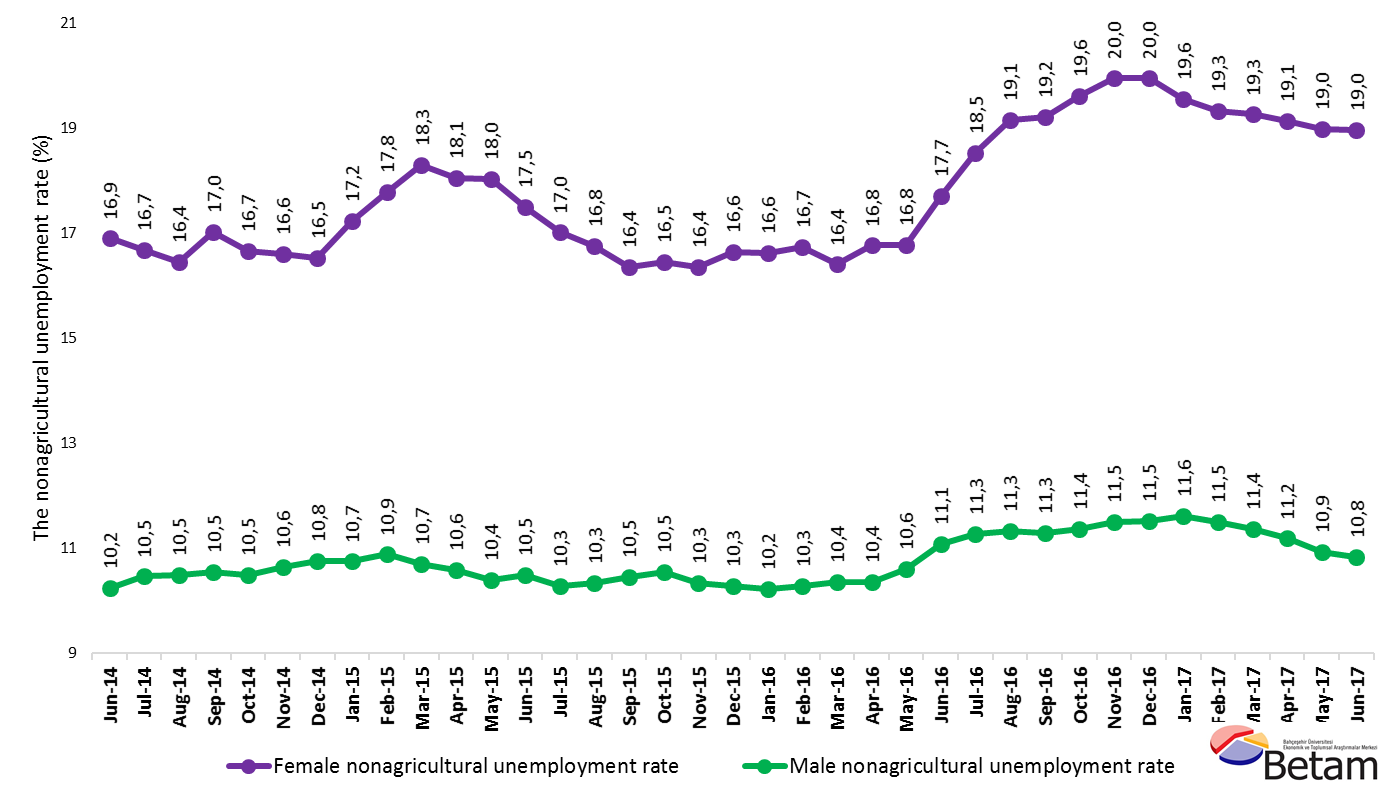 Source: Turkstat, BetamTable 1 Seasonally adjusted non-agricultural labor market indicators (in thousands) Source: Turkstat, BetamTable 2 Seasonally adjusted employment by sectors (in thousands)Source: Turkstat, BetamTable 3: Seasonally adjusted female and male non-agricultural labor market indicators (in thousands)Source: Turkstat, BetamLabor forceEmploymentUnemploymentUnemployment rateMonthly changesMonthly changesMonthly changesMay-142310720427268011,6%Labor forceEmploymentUnemploymentJune-142318520403278212,0%78-24102July-142328920401288812,4%104-2106August-142339020513287712,3%101112-11September-142351820555296312,6%1284286October-142365620699295712,5%138144-6November-142369120706298512,6%35728December-142374820803294512,4%5797-40January-152385820900295812,4%1119714February-152404621088295812,3%187188-1March-152377920830294912,4%-267-258-9April-152385120917293412,3%7287-15May-152398121007297412,4%1309040June-152406321031303212,6%822458July-152419721221297612,3%134190-56August-152412821160296812,3%-70-61-9September-152434821353299512,3%22019327October-152440021374302612,4%522131November-152454121547299412,2%141173-32December-152461921640297912,1%7893-15January-162473321765296812,0%114125-11February-162483021875295511,9%97110-13March-162484821941290711,7%1966-47April-162500622030297611,9%1578968May-162512222007311512,4%116-23139June-162512021829329113,1%-2-178176July-162517421801337313,4%55-2883August-162517621752342413,6%2-4951September-162538721934345313,6%21118229October-162552021973354713,9%1343995November-162564422054359014,0%1248143December-162560821972363614,2%-36-8246January-172569322096359714,0%85124-39February-172577622219355713,8%83123-40March-172596522434353113,6%189215-26April-172601322553346013,3%47119-72May-172607422580349413,4%612734June-172613522685345013,2%61105-44AgricultureManufacturingConstructionServiceMonthly changesMonthly changesMonthly changesMonthly changesMay-1455715364187213191AgricultureManufacturingConstructionServiceJune-1454945332183413237-77-32-3846July-1454095243182413333-85-89-1096August-1453445257186413392-65144059September-1453425306187713372-24913-20October-145386535319061344144472969November-145417527319391349431-803353December-145437526619401359720-71103January-1554265349192713623-1183-1326February-1552385351186713870-1882-60247March-1554725308189913622234-4332-248April-15550453261880137123218-1990May-15552654041868137362278-1224June-155558538018641378732-24-451July-1555115336191913966-47-4455179August-155533525219271398122-84815September-1555325327194214085-17515104October-1554625363195814053-703616-32November-1554035353198914206-59-1031153December-155430531120021432727-4213121January-1653845300201214453-46-1110126February-1653225276200714593-62-24-5140March-165372529520221462450191531April-1653515381202614623-21864-1May-1653015386204114581-50515-42June-1651495330194514554-152-56-96-27July-165222525419461460273-76148August-165270522419351459348-30-11-9September-165362526020291464592369452October-1653015282198914702-6122-4057November-1653095316199814741834939December-165343526519711473634-51-27-5January-1754515274198414838108913102February-175467525120401492816-235690March-1753625346209414994-105955466April-1753235372210915072-39261578May-17534053862051151421714-5870June-1753325383204515256-8-3-6114Female Labor ForceFemale EmploymentFemale UnemployedMale Labor ForceMale EmploymentMale UnemployedJune-1461535113104017038152931745July-1462005166103417083152951787August-1463005264103617157153561801September-1463375259107917183153721812October-1463865322106417238154291809November-1464005338106217277154371840December-1464215360106117353154871867January-1565075386112117382155141868February-1565615394116717459155591900March-1565195326119317225153801845April-1565405359118117286154561830May-1566245430119417331155281803June-1566565491116517392155691823July-1567425595114717460156651795August-1567135589112517497156871810September-1567595654110617580157411839October-1567795663111517616157591857November-1568755750112417641158171825December-1569755815116017683158651818January-1670195852116717714159011812February-1670495869118017754159281827March-1670555898115717799159571843April-1671415944119717839159901849May-1671745971120317920160201901June-1672605974128517834158571976July-1672625917134517900158842017August-1673265924140317957159232034September-1673765960141718007159722035October-1674405981145818069160142054November-1674585970148818152160642088December-1674645975148918179160842095January-1774596000145818261161392122February-1775146062145318284161802103March-1776106145146618335162522083April-1775996144145418376163212055May-1776516198145218379163692010June-1776686214145418434164371996